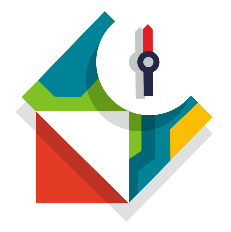 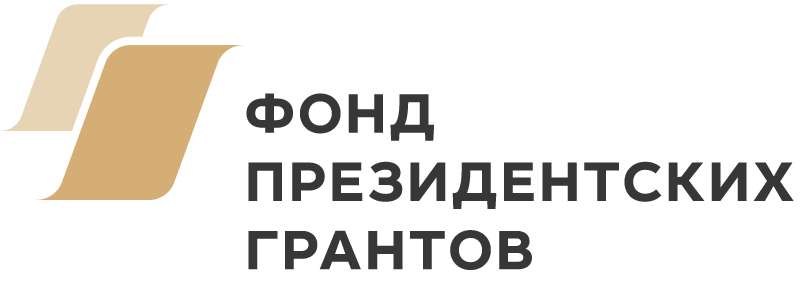 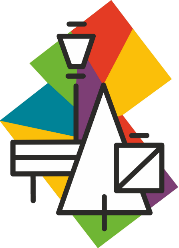 Положение.Физкультурно-массовые соревнования по спортивному ориентированию бегом на заснеженном грунте в зачет 1 этапа проекта «За здоровьем в парки и скверы»г. Казань, парк Крылья Советов, 18.02.2018 г.Дисциплина "Кросс - спринт".Проект «За здоровьем в парки и скверы»В 2018 году ФСО РТ реализует социально-значимый проект при поддержке фонда президентских грантов. Всего пройдет 9 мероприятий с 11 стартами на территории парков и в исторических местах Казани. Во время каждого этапа будет работать Школа ориентирования, где любому желающему ведущие спортсмены г.Казани дадут первые знания об ориентировании. На каждом этапе участнику, вне зависимости от уровня квалификации и возраста, будет предложено для прохождения 3 вида дистанции, разделенных по уровню сложности:Белая – дистанция в искусственном лабиринте. На ней жители города Казани смогут получить первые навыки ориентирования по карте, а опытные участники смогут развить умение быстрого «чтения» карты путем многократного прохождения дистанции. При правильном прохождении, участник получает сладкую конфету.Зеленая – легкая дистанция длинною 1,5 км (около 4-5 кп). Не знакомые с ориентированием люди смогут протестировать свои умения уже на настоящей трассе, проложенной по всей территории парка, для этого у них будут необходимые знания полученные в Школе ориентирования. Юные ориентировщики 8-11 лет смогут проверить свои силы именно на ней, так как уровень технической сложности будет соответствовать их возрастной категории. А профессиональные спортсмены смогут размяться при ее прохождении перед участием на «черной» трассе.После ее успешного прохождения участник получает карточку-визитку, куда ставится штамп о прохождении дистанции. Если участник наберет 6 штампов на любых 11 трассах проекта он получит уникальную медаль. С образцом карточки и медали можете ознакомится ниже. Также каждому закончившему дистанцию выдается сертификат участника, что подтверждает факт участия в мероприятии. Его должен получить сам участник в районе регистрации.Черная – предназначена для ориентировщиков, занимающихся ориентированием более года. «Новые ориентировщики» допускаются на нее только после прохождения белой и зеленой трасс. По итогам прохождения дистанций по 4 возрастным категориям, будет сформирован протокол результатов и победители и призеры будут награждаться грамотами и ценными призами, предоставленными партнером проекта спортивным магазином ТатСПОРТ.Центр проведения соревнований.Центр проведения соревнований будет расположен в парке Крылья Советов рядом со сценой «Ракушка» возле спортплощадок. Старт, финиш, будут располагаться в непосредственной близости. Расписание важных событий.10.00-12.00 регистрация участников в центре соревнований.11.00 Начало старта на дистанции "Кросс - спринт".12.00 Старт последнего участника12.30 Награждение победителей и призеров в возрастных категорияхМестность соревнований. Парк с залесенностью 65%. Проходимость от паркового леса до труднопроходимого, встречаются непреодолимые (запрещенные   для преодоления) кусты и растительность. В связи с зимним периодом по всей территории парка присутствует снежный покров около 50 см. Дорожная сеть сильно развита и представляет из себя натоптанные людьми тропы по местам прохождения дорог в летний период.Карты, дистанции, легенды.Карты нарисованы в соответствии с международным стандартом рисовки спринтерских карт ISSOM2007. Автор карты А. Сидоров, год создания 2018. Масштаб карты - 1:4000, сечение рельефа – 2,5 метра, размер карты А4, напечатана на струйном цветном принтере на фотобумаге плотностью 90 грамм/мм, выдается за 1 минуту до старта. Легенды контрольных пунктов напечатаны на картах. Дополнительная легенда будет выдаваться не будет. У каждой возрастной группы будет своя дистанция.Возрастные категории, параметры дистанции. Предстартовая изоляция.Не предусмотрена.Старт, процедура старта."Кросс - спринт". Старт раздельный, по стартовой станции. Стартовый интервал 1 минута для всех категорий согласно стартовому протоколу. Часы будут находится на входе в стартовый коридор и на стартовой линии. За 3 минуты до старта участник вызывается в стартовый коридор, путем озвучивания его фамилии, судья делает проверку чипа. Схема стартового коридора:- 3 минуты до старта - спортсмен выходит на первую линию, делает «очистку» чипа.- 2 минута до старта -спортсмен выходит на вторую линию, делает «проверку» чипа.-1 минута до старта - спортсмен выходит на стартовую линию, берет карту.По последнему длинному сигналу часов участник отмечается на стартовой станции и уходить на дистанцию.Пункт «К» обозначен на местности призмой, путь от старта до него размечен фишками, участник обязан следовать по нему. Расстояние от старта до пункта «К» - 30 метров.Финиш, процедура финиша.Финиш на карте обозначен соответствующим знаком . После отметки на последнем участник прибегает на финиш и отмечается в финишной станции. Далее продвигается к судейскому компьютеру, считывает информацию с чипа и получает информацию о результате. 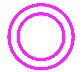 Финансовые условия участияПрохождение «белой» и «зеленой» дистанции, а также участие в мастер-классе в Школе ориентирования бесплатно, регистрация осуществляется на месте соревнований и не требует подачи предварительной заявки. За участие в «черной» дистанции необходимо внести заявочный взнос (включающий аренду чипа), который зависит от сроков оплаты согласно таблице:  Предварительная регистрация, оплата.Предварительная регистрация и оплата доступна на сайте http://orgeo.ru/event/5970 и необходима только для «черной» дистанции. После составления списка участников, будет предложено произвести оплату. Ее можно сделать с помощью любой банковской карты как при покупке в обычном интернет магазине.Уплаченные заявочные взносы юридически являются добровольными целевыми пожертвованиями. На эти средства формируется часть призового фонда, корректировка и печать карт, оформление площадок мероприятий.При отказе от участия в соревновании участник может вернуть 50% от оплаченного заявочного взноса. Оплата одного этапа не может быть перенесена на последующий этап. Оплаченный заявочный взнос за одного участника, не может быть переведен в счет оплаты другого участника.Образцы карточки-участника и памятной медали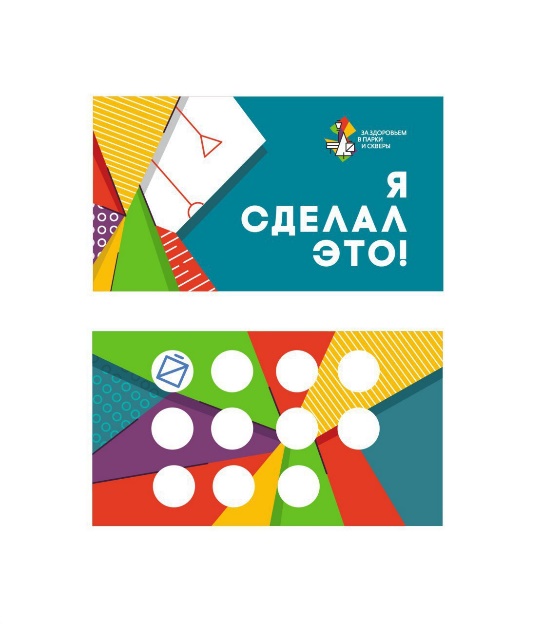 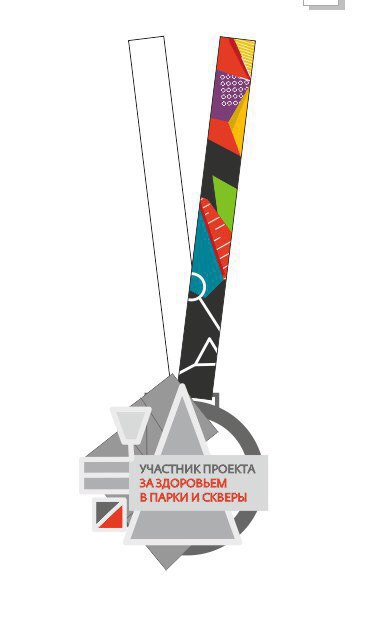 Схема арены соревнованийВозрастная категорияСокращенное наименованиеГода рожденияДлинна дистанции, кмКоличество КП, штукМужчиныМБ2002 г.р. и старше416ЖенщиныЖБ2002 г.р. и старше3,515ЮношиМ152003 г.р. и младше313ДевушкиЖ152003 г.р. и младше2,512Возрастная категорияОнлайн регистрация и оплата до 20.00 16.02.2018, руб.Регистрация и оплата в день соревнований, руб.Мужчины, Женщины100150Юноши, Девушки50100